СПИСОК ЭЛЕКТРОННЫХ ОБРАЗОВАТЕЛЬНЫХ РЕСУРСОВМинистерство просвещения информирует об общедоступных федеральных и иных образовательных онлайн-платформах.Предлагаем вашему вниманию краткий обзор школьных порталов и других образовательных ресурсов. Надеемся, вы сможете найти здесь полезную для себя информацию: о предметах и конкурсах, о ресурсах для дополнительного образования и многое другое.Электронные образовательные ресурсыдля школьников, родителей и учителейУроки, олимпиады, конкурсы:https://resh.edu.ru - Интерактивные уроки по всему школьному курсу с 1-го по 11-й класс лучших учителей страны предоставляет «Российская электронная школа». Это более 120 тысяч уникальных задач, тематические курсы, видеоуроки, задания для самопроверки, каталог музеев, фильмов и музыкальных концертов. Портал также полезен учителям, которые могут воспользоваться лучшими дидактическими и методическими материалами по всем урокам.www.1september.ru — сайт издательского дома «Первое сентября» заинтересует в первую очередь учителей: они найдут там ссылки на периодические издания, образовательные проекты и методические материалы.https://uchebnik.mos.ru - «Московская электронная школа» – это широкий набор электронных учебников и тестов, интерактивные сценарии уроков. Решения МЭШ доступны для всех и уже получили высокие оценки учителей, родителей и детей ряда московских школ. Проверка ошибок, общение с учителями, домашние задания, материалы для подготовки к уроку, варианты контрольных и тестов — всё это доступно родителям, учителям и школьникам с любых устройств. В библиотеку МЭШ загружено в открытом доступе более 769 тыс. аудио-, видео- и текстовых файлов, свыше 41 тыс. сценариев уроков, более 1 тыс. учебных пособий и 348 учебников издательств, более 95 тыс. образовательных приложений.https://education.yandex.ru/home - Младшие школьники смогут продолжить занятия по русскому языку и математике с помощью сервиса «Яндекс.Учебник». Ресурс содержит более 35 тыс. заданий разного уровня сложности для школьников 1–5-х классов. Все задания разработаны опытными методистами с учётом федерального государственного стандарта. Ресурсом уже воспользовались более 1,5 миллиона школьников. В числе возможностей «ЯндексУчебника» – автоматическая проверка ответов и мгновенная обратная связь для учеников.https://www.yaklass.ru - Проверить, как дети усвоили материал, учителям поможет«ЯКласс». Сервис довольно прост в использовании: учитель задаёт школьнику проверочную работу, ребёнок заходит на сайт и выполняет задание педагога; если ученик допускает ошибку, ему объясняют ход решения задания и предлагают выполнить другой вариант. Учитель получает отчёт о том, как ученики справляются с заданиями. На сервисе зарегистрированы 2,5 миллиона школьников и 500 тыс. учителей.Легкий	переход	на	дистанционный		формат	обучения	обеспечит	образовательная платформа «Учи.ру». Школьникам предлагаются интерактивные курсы по основным предметам и подготовке к проверочным работам, а учителям и родителям – тематические вебинары по дистанционному обучению. Методика платформы помогает отрабатывать ошибки		учеников,	выстраивает		их		индивидуальную	образовательную	траекторию, отображает	прогресс		учеников	в	личном	кабинете.		Также	в	личных	кабинетах пользователей создан внутренний чат, где учителя, ученики и родители могут обсуждать задания, свои успехи и прогресс. Платформой пользуются 220 тыс. учителей и 3,6 миллиона школьников.Выстроить эффективно дистанционно учебный процесс возможно с помощью Платформы новой школы, созданной Сбербанком. Цель программы – формирование персонифицированной образовательной траектории в школе, создание для каждого ребёнка возможностей для успешной учёбы.Учебные карты: карты России и мира, контурные карты, образовательная статистика.Дополнительные материалы к урокам:К уроку информатикиhttp://compscience.narod.ru - «Учителям информатики и математики и их любознательным ученикам». На данном сайте можно найти задания к олимпиадам по информатике и способы их решения, познакомиться с основными понятиями и терминами по информатике и программированию.К уроку историиhttp://clarino2.narod.ru - «История Великой Руси». «Россия под скипетром Романовых 1613-1913».http://historic.ru/books/item/f00/s00/z0000010 - Сайт охватывает трёхсотлетнюю историю русской монархии.http://www.ancienthistory.spb.ru/book - «История Древнего мира». Электронная версия учебника для 5 класса. Авторы – В. И. Уколова и Л. П. Маринович. Ккаждой главе учебника прилагаются иллюстрации.http://www.lah.ru - «Лаборатория альтернативной истории». Ресурс предназначен для тех, кого интересуют необъяснимые факты истории, загадочные явления, феномены Прошлого.К уроку математикиhttp://mathnet.spb.ru - «Сайт элементарной математики Дмитрия Гущина». Этот сайт для всех, кто интересуется элементарной математикой: школьников, абитуриентов, слушателей подготовительных курсов, студентов педагогических вузов и учителей. Здесь вы найдете варианты выпускных экзаменов, задачи по математике, предлагавшиеся на вступительных экзаменах, задачи математических олимпиад вузов и методические пособия по математике.http://www.problems.ru - «Задачи» На сайте представлено более 10000 задач с математических олимпиад и вступительных экзаменов по математике и информатике. Ко многим задачам даются решения.К уроку физикиhttp://www.elkin52.narod.ru - «Занимательная физика в вопросах и ответах». Очень интересный и красочный сайт, на котором вы найдете тысячи ответов на тысячи вопросов относительно различных природных явлений, а также занимательные опыты и тесты по физике.http://physics.nad.ru/physics.htm - «Физика в анимациях». Здесь в анимационной форме представлены разделы физики: оптика, механика, термодинамика (с текстовыми пояснениями) и др.http://www.ru.convert-me.com/ru - «Интерактивный конвертер величин». На сайте представлены интерактивные калькуляторы для множества систем измерений, как широко используемых (метрическая, американская), так и довольно экзотических (японская, старорусская).http://nrc.edu.ru/est/r2 - «Картина мира современной физики». Здесь собраны популярные статьи по темам: классическая физика и теория относительности, квантовая механика, ее интерпретации, элементарные частицы и т.д.К уроку химииhttp://all-met.narod.ru - «Занимательная химия: все о металлах». На этом сайте вы найдете научно-популярные рассказы об истории открытия, свойствах и применении важнейших редких металлов.http://www.xumuk.ru - «Химик - сайт о химии для химиков». На сайте представлен ряд справочных изданий по химии, в том числе «Химическая энциклопедия», в которой на данный момент собрано 5500 терминов. В разделах сайта помещены статьи из редких классических учебников по химии.К уроку биологииhttp://nrc.edu.ru/est/r4/index.html	-	«Биологическая	картина	мира».	Здесь	можно познакомиться с тидеей эволюции живой природы, теорией Ч. Дарвина, законами наследственности, концепцией происхождения жизни, развитием жизни на Земле; происхождением человека, антропологией как наукой.http://www.floranimal.ru - «FLORANIMAL – растения и животные». Объемный ресурс, в котором содержатся сведения о множестве животных и растений планеты. Информация расположена по алфавиту и сопровождается цветными иллюстрациями.К уроку географииhttp://www.geo2000.nm.ru/index1.htm - «География». Сайт посвящен занимательной географии. Здесь можно найти информацию обо всех странах мира, увидеть различия жизненного уклада и поведения народов, населяющих нашу планету, узнать особенности строения земного шара, дать оценку природным ресурсам, узнать последние новости об экологии Земли. Иными словами, здесь можно познать мир!http://www.flags.ru - «Все флаги мира». Здесь помещена информация о флагах и знаменах. На сайте представлена семафорная азбука (язык общения между кораблями с помощью флагов). Если вы ее выучите, то сможете переводить любые слова на морской язык! http://www.itlibitum.ru/MAP - «Карты географические».http://adventure.hut.ru/general - «Планета «Земля». Все о нашей планете представлено на странице данного сайта.К уроку русского языкаhttp://ruslit.ioso.ru -	«Кабинет русского языка и литературы». Сайт содержит тесты по русскому языку; страничку по истории русской письменности; поэтические загадки; антологию русской поэзии первой четверти двадцатого века; методические разработки; подборку аннотированных ссылок на родственные сайты и другие материалы. http://rus.1september.ru/urok - «Я иду на урок Русского языка». Сайт включает статьи по темам: фонетика и графика, лексика и фразеология, морфемика и словообразование, грамматика и морфология, грамматика и синтаксис, орфография; пунктуация, развитие речи, иязыковая норма, выразительность русской речи.К уроку литературыhttp://lit.1september.ru/urok - «Я иду на урок литературы». Сайт создан на основе материалов, опубликованных в газете «Литература».Учителям начальной школыhttp://www.uroki.net/docnach.htm - Сеть творческих учителейhttp://www.it-n.ru/communities.aspx?cat_no=5025&tmpl=com - Электронная версия газеты«Начальная школа», сайт для учителей «Я иду на урок». http://nsc.1september.ru/ - Архив учебных программ и презентаций. http://www.rusedu.ru/http://www.metodika.ru - Методика.РУ. Сайт рассказывает о новой методике обучения детей, о новых учебниках и учебных пособиях по разным предметам школьного курса, которые характеризуются "двуполушарным" подходом к обучению и художественным представлением учебного материала. Материал на сайте будет интересен учителям, методистам, психологам.http://www.7ya.ru/pub/prepare - Семья.РУ – Начальная школа и подготовка к ней. Собраны статьи, посвященные начальной школе и подготовке к ней ребенка: "Книга в школьном портфеле", "Первый раз в первый класс – праздник или стресс?", "Как помочь ребенку избежать трудностей в школьном обучении" и др. http://dll.botik.ru/educ/PSYCHOLOGY/consulting/index.ru.html	-	Кабинет	психолога	в начальной школе. Сайт посвящен рассмотрению роли психолога в начальной школе, психологической поддержке детей, родителей, учителей. http://redyar.samara.ru/scenary/nachschool/nachschool.html	- Сценарии в начальной школе. Сценарии праздников и различных мероприятий в начальной школе. http://brozer.narod.ru/indexmain.htm - Практические материалы по начальной школе. Вашему вниманию представлены разработки праздников, уроков, рефераты, полезные материалы, документы и многое другое из методической копилки начальной школыДля выпускников школ и абитуриентов:https://fipi.ru - ФИПИ - федеральный институт педагогических измерений. ЕГЭ, ОГЭ - контрольно измерительные материалы (демоверсии). Федеральный банк тестовых заданий (открытый сегмент). Научно-исследовательская работа. Повышение квалификации.www.ucheba.ru — образовательный портал предоставит информацию о вузах, колледжах, курсах, коллекцию рефератов. Рассказывая о различных специальностях и перспективах, поможет с нелегким выбором «куда пойти учиться» и «кем быть». Кроме того, на сайте собрано много материала о ЕГЭ, репетиторах, олимпиадах, грантах, образовательных кредитах.www.edukids.ru — портал «Образование для детей» будет интересен скорее родителям, которые смогут узнать здесь об учебных заведениях разного уровня, репетиторах, конкурсах, детских медицинских учреждениях и многое другое.www.edu.ru — федеральный образовательный портал содержит огромный каталог информации о российских учреждениях, программах, стандартах. Абитуриенты найдут необходимую информацию для поступления, обучающиеся — каталоги библиотек и учебных заведений. Много полезного в разделах «Законодательство» и «Нормативные документы».Личностный рост:newseducation.ru – «Большая перемена». Здесь вы сможете узнать обо всем самом важном и интересном, о самом волнующем и наболевшем, о грустном и веселом, о серьезном и не очень... Словом, обо всем-всем-всем, что происходит сегодня в этом бескрайнем бушующем море под названием «Образование».Профориентационный портал «Билет в будущее» с видеоуроками для средней и старшей школы, а также расширенными возможностями тестирования и погружения в различные специальности и направления подготовки уже на базе школьного образования.http://globallab.ru - ГлобалЛаб - это виртуальная научная лаборатория школьников, объединяющая единомышленников по всему миру. ГлобалЛаб — это рабочая площадка для тех, кто хочет узнать, как делается наука, исследовать окружающий мир, ставить эксперименты, задавать Природе свои собственные вопросы и получать на них ответы.Всероссийский образовательный проект «Урок цифры» позволяет школьникам не выходя из дома знакомиться с основами цифровой экономики, цифровых технологий и программирования. Для формирования уроков, доступных на сайте проекта, используются образовательные программы в области цифровых технологий от  таких компаний, как«Яндекс», Mail.ru, «Лаборатория Касперского», «Сбербанк», «1С». Занятия на тематических тренажёрах проекта «Урок цифры» реализованы в виде увлекательных онлайн-игр и адаптированы для трёх возрастных групп – учащихся младшей, средней и старшей школы. Вместе с «Уроком цифры» школьники могут узнать о принципах искусственного интеллекта и машинном обучении, больших данных, правилах безопасного поведения в интернете и др.https://моифинансы.рф - Материалы для проведения классных часов и уроков финансовой грамотности в 1-11 классах. Повышение финансовой грамотности среди людей всех возрастов.Электронные библиотеки, словари, энциклопедии:Бесплатный доступ к электронным версиям учебно-методических комплексов, входящих в Федеральный перечень, предоставляет издательство «Просвещение». Доступ будет распространяться как на учебник, так и специальные тренажёры для отработки и закрепления полученных знаний. При этом для работы с учебниками не потребуется подключения к интернету.http://www.library.ru - LiBRARY.RU - информационно-справочный портал. Материалы для библиотекарей и читателей, каталог библиотечных сайтов, виртуальная справка, читальный зал, новости библиотечной жизни, форум.Универсальный справочник-энциклопедия All-In-One Русский Энциклопедический Биографический Словарь Энциклопедический словарь «Народы и религии мира»Электронная иллюстрированная энциклопедия «Живые существа» Электронная библиотека Русского гуманитарного интернет-университета Виртуальная библиотека EUNnetБиблиотека электронных ресурсов исторического факультета МГУ Библиотека сайта «Экокультура»Библиотека Максима МошковаЭлектронная библиотека полнотекстовых образовательных и научных ресурсов информационной системы «Единое окно»Журнал "Химия и жизнь" Журнал "Квант"Мегаэнциклопедия портала «Кирилл и Мефодий» МультиЛекс Online: электронные словари онлайн Нобелевские лауреаты: биографические статьи Педагогический энциклопедический словарь Рубрикон: энциклопедии, словари, справочники Русские словари. Служба русского языкаСловари издательства «Русский язык»: англо-русский, русско-английский, немецко- русский и русско-немецкийСловари и энциклопедии on-line на Академик.руСловари русского языка на портале «Грамота.ру» Служба тематических толковых словарей «Глоссарий.ру»Толковый словарь живого великорусского языка В.И. Даля Энциклопедия «Кругосвет»Энциклопедия «Природа науки. 200 законов мироздания» Яндекс.СловариSokr.Ru: словарь сокращений русского языка Википедия: свободная многоязычная энциклопедия ВикиЗнание: гипертекстовая электронная энциклопедия Русский Биографический СловарьКоллекция «История образования» Российского общеобразовательного портала Педагогическая периодика: каталог статей российской образовательной прессы Бизнес-словарьБольшой энциклопедический и исторический словари он-лайн Журнал "Наука и жизнь"Полезные ссылки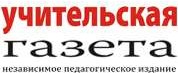 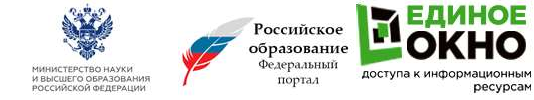 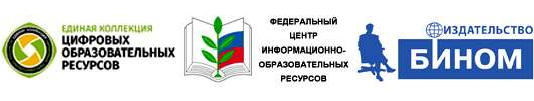 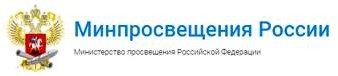 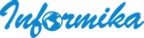 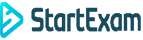 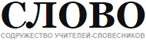 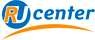 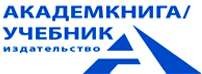 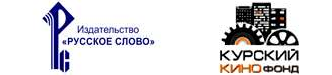 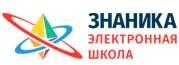 Интернет-гидУчебно-методические материалы, доступные на сайтах образовательного назначения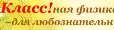 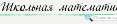 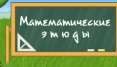 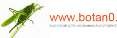 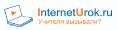 Учебно-методическая литература на сайтах издательств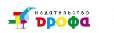 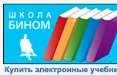 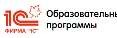 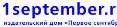 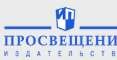 Энциклопедические и справочные ресурсы для поддержки учебного процесса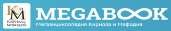 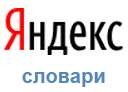 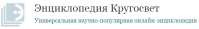 Коллекции цифровых образовательных ресурсов (ЦОР)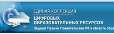 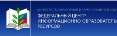 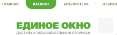 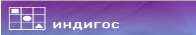 Системы тестирования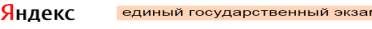 